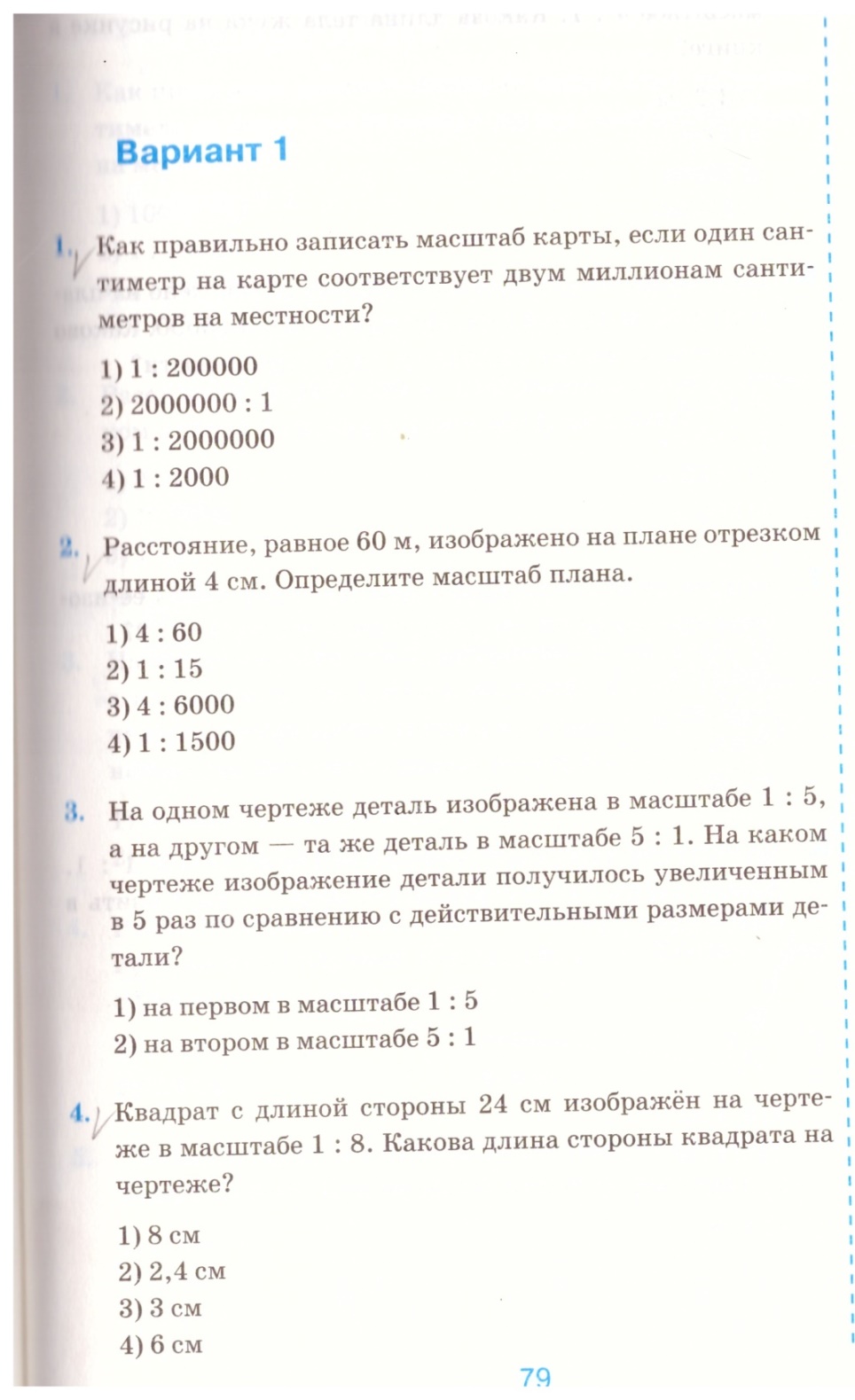 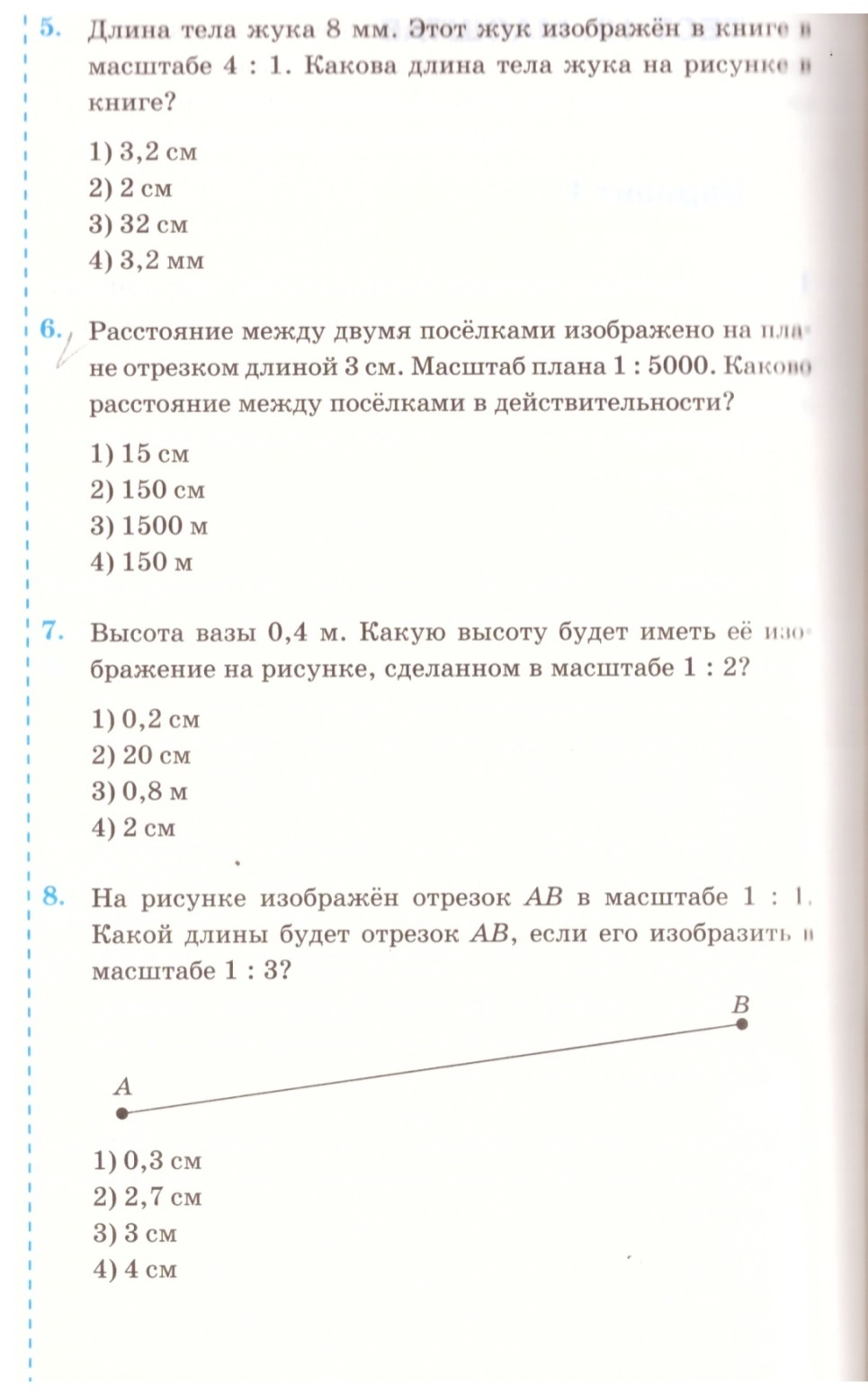 6. Начертите прямую тропинку длино1 500 м и с учетом указанных масштабов. а)1 : 5000  б) 1 : 10 000: в)т1 : 20 000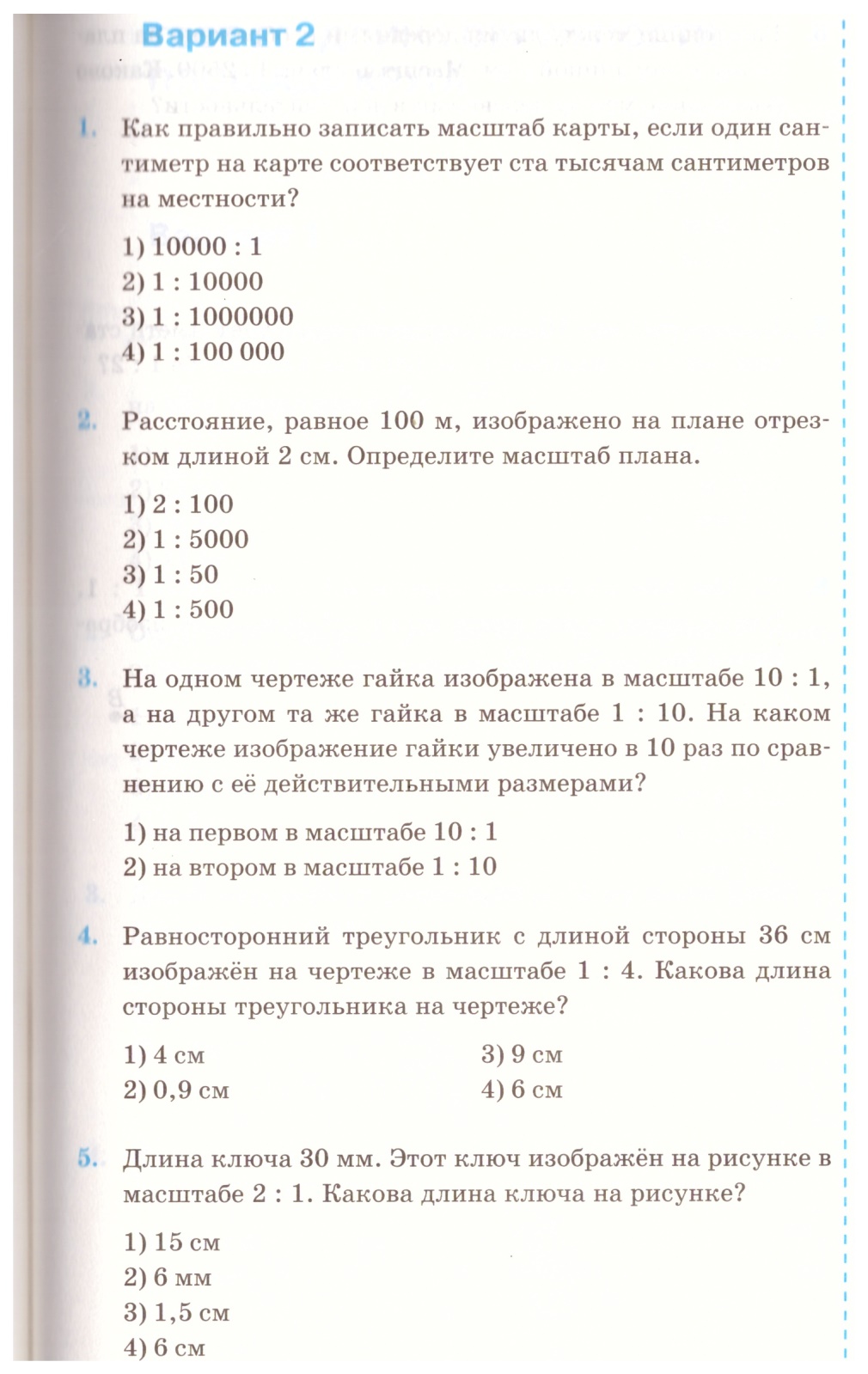 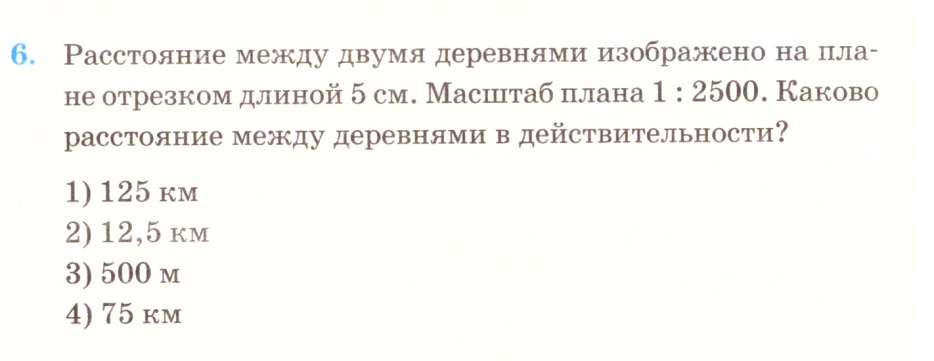 6. Начертите прямую тропинку длино1 500 м и с учетом указанных масштабов. а)1 : 4000  б) 1 : 10 0000: в)т1 :2 000.